Lampiran 1. Hasil Kulit Jeruk Manis (Citrus sinensis L.) Osbeck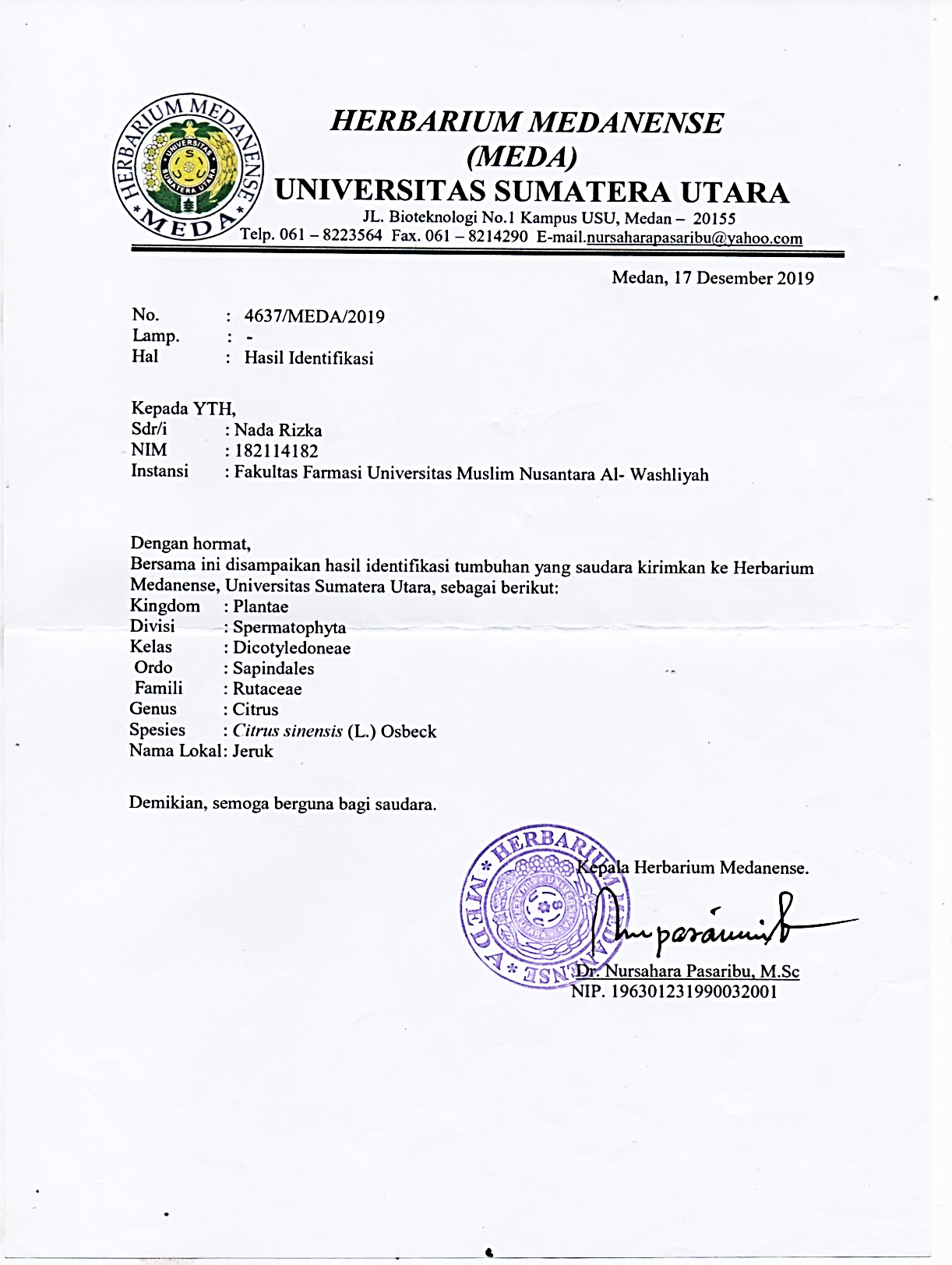 Lampiran 2. Etichal Clearance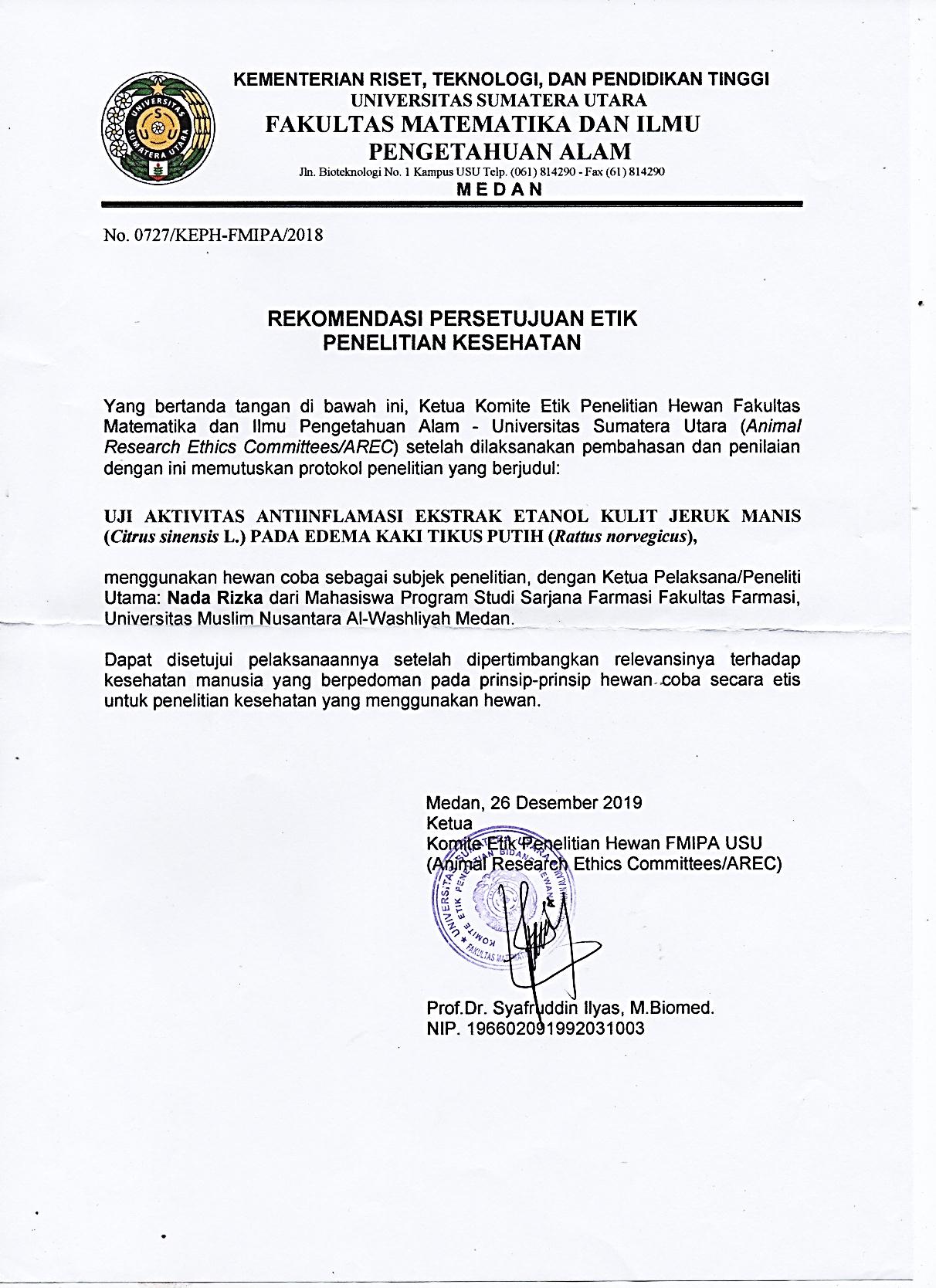 Lampiran 3. Pengolahan Sampel Kulit Jeruk Manis (Citrus sinensisn (L.) Osbeck                        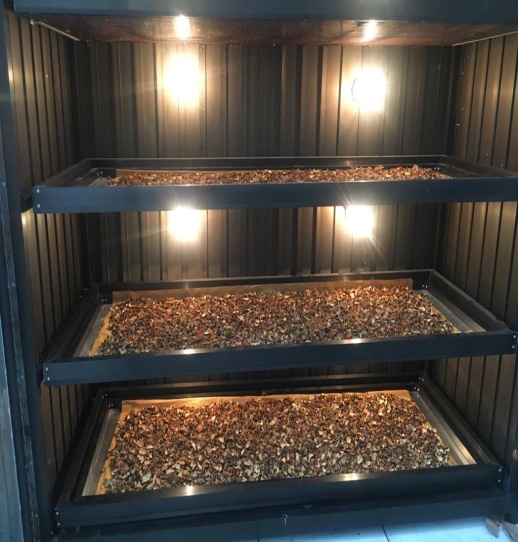 Proses pengeringan Kulit jeruk Manis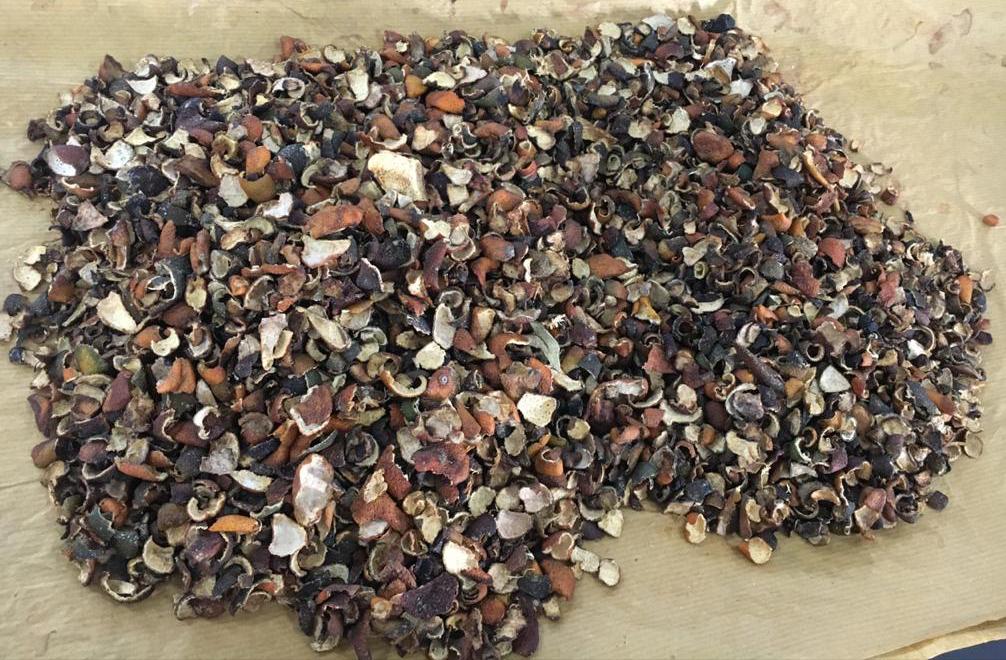 Simplisia kulit jeruk manisLampiran 3. (Lanjutan)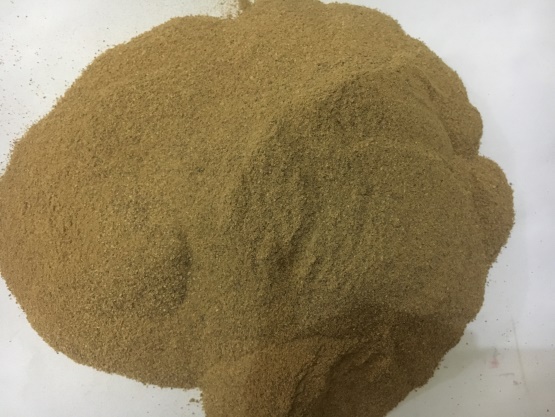 Serbuk Simplisia kulit jeruk manis	Lampiran 4. Pemeriksaan Makroskopis dan  Mikroskopis Simplisia Kulit jeruk manis (Citrus sinensis  L.) Osbeck)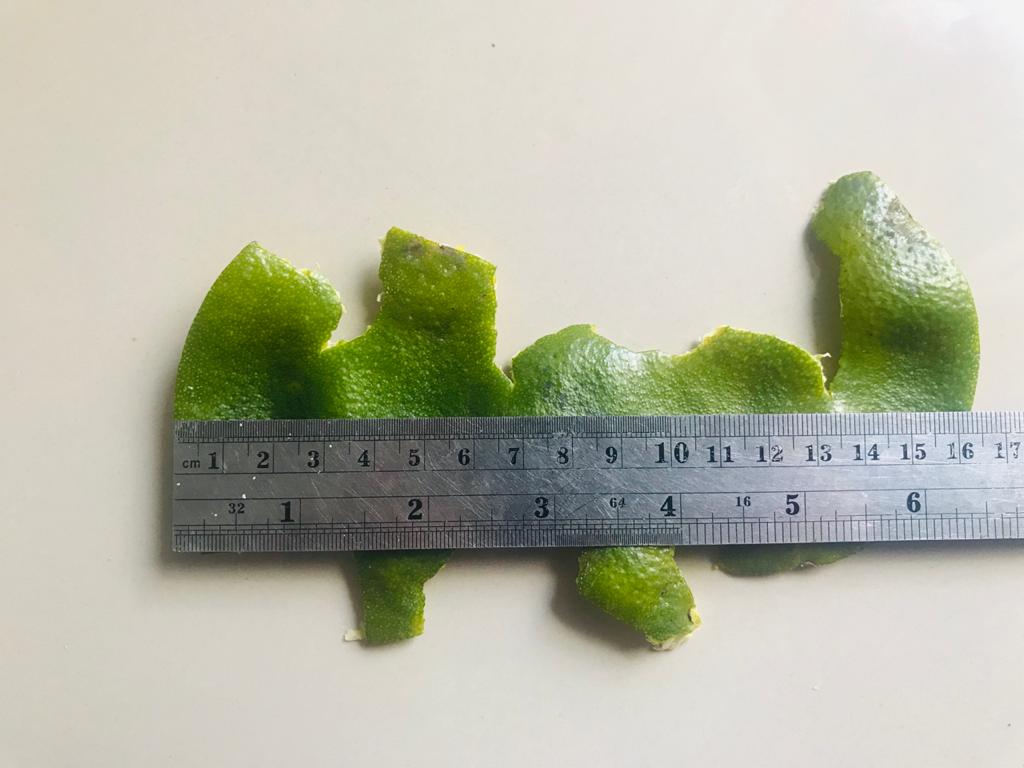 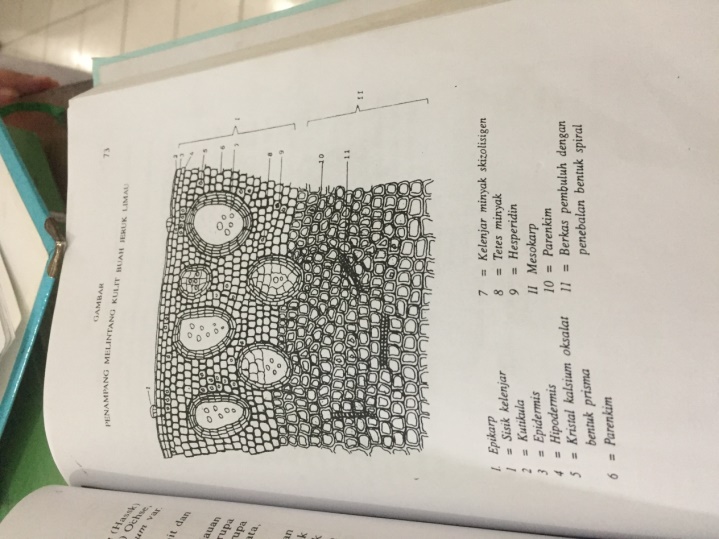 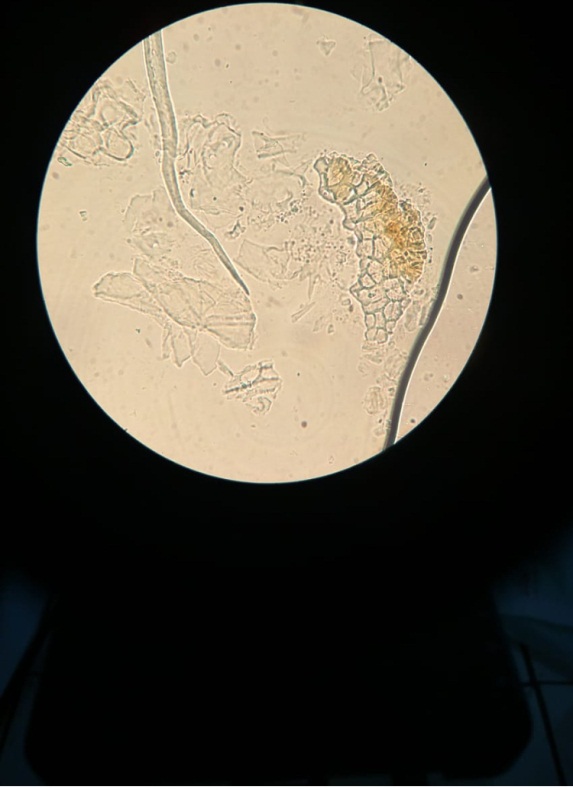 Perbesaran 10/0.25Keterangan:EpidermisStomataMinyak atsiriKristal kalsium oksalatLampiran 5. Pengujian Hewan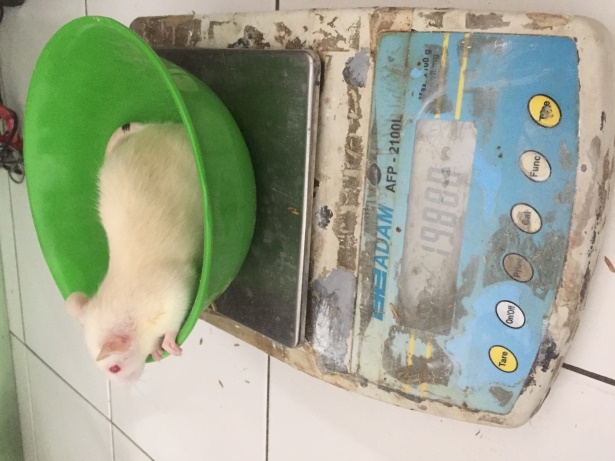 Timbangan tikus	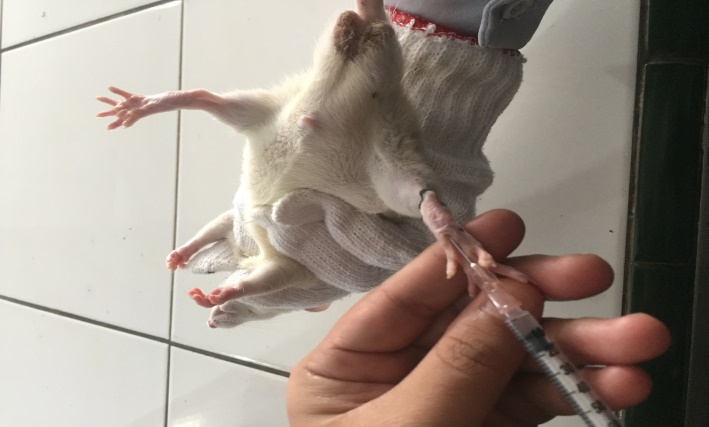 Penyuntikan kaki tikus secara intraplantarLampiran 5.  (Lanjutan)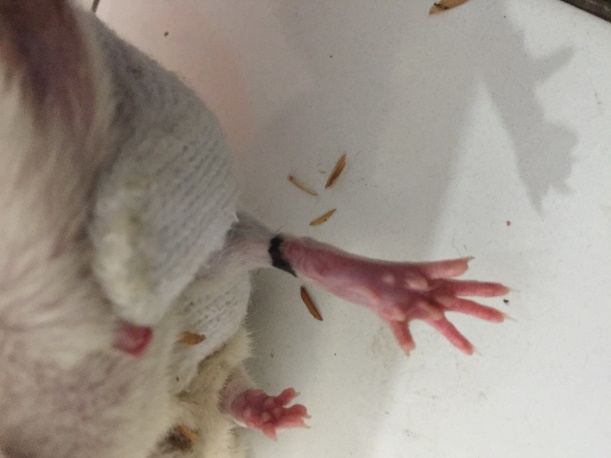 Kaki yang bengkak 	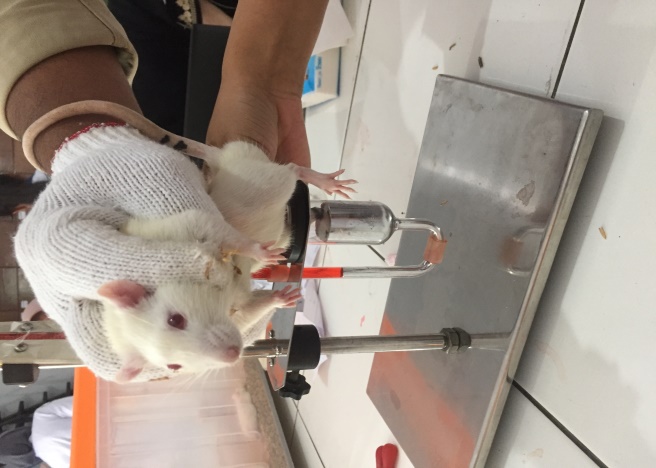 		      Pengukuran inflamasi dengan plestimometerLampiran 6. Bagan alir penelitian			Dibersihkan  	Dicuci bersih	Ditiriskan	Ditimbang		Dikeringkan 	Ditimbang		Dihaluskan 		Ditimbang                                                                                                        Diuapkan dengan 	  rotari evaporatory	    Lampiran 7. Bagan alir pengujian farmakologiLampiran 8. Perhitungan hasil pemeriksaan karakterisasi simplisiaPerhitungan penetapan kadar air simplisiaBerat simplisia I		= 5 gVolume air		= 0.4 ml% Kadar air		=  x 100% = 8 %Berat simplisia II	= 5 gVolume air		= 0.3 ml% Kadar air		=  x 100% = 6 %Berat simplisia III	= 5 gVolume air		= 0.2 ml% Kadar air		=  x 100% = 4%% Kadar air rata-rata	=  = 6%Lampiran 8. (Lanjutan) Penetapan kadar sari larut dalam airBerat simplisia I			= 5 gBerat sari			= 0.27 g% Kadar sari larut dalam air	=  x 100% = 27%Berat simplisia I	I		= 5 gBerat sari			= 0.35 g% Kadar sari larut dalam air	=  x 100% = 23%Berat simplisia I	II		= 5 gBerat sari			= 0.38 g% Kadar sari larut dalam air	=  x 100% = 26%% Kadar sari rata-rata		=  = 25,3%Lampiran 8. (Lanjutan)Penetapan kadar sari larut dalam etanolBerat simplisia I			= 5 gBerat sari			= 0.11 g% Kadar sari larut etanol	=  x 100% = 11%Berat simplisia I	I		= 5 gBerat sari			= 0.11 g% Kadar sari larut etanol	=  x 100% = 9%Berat simplisia I	II		= 5 gBerat sari			= 0.11 g% Kadar sari larut etanol	=  x 100% = 8%% Kadar sari larut etanol rata-rata	=  = 9,33%Lampiran 8. (Lanjutan)Penetapan kadar abu totalBerat simplisia I			= 2 gBerat sari			= 0.19 g% Kadar abu total  		=  x 100% = 9.5%Berat simplisia I	I		= 2 gBerat sari			= 0.06 g% Kadar abu total  		=  x 100% = 3%Berat simplisia I	II		= 2 gBerat sari			= 0.04 g% Kadar abu total  		=  x 100% = 2%% Kadar abu total  rata-rata	=  = 4.83%Lampiran 8. (Lanjutan)Penetapan kadar abu tidak larut dalam asamBerat simplisia I			= 2 gBerat sari			= 0.01 g% Kadar abu tidak larut asam	=  x 100% = 0.5%Berat simplisia I	I		= 2 gBerat sari			= 0.01 g% Kadar abu tidak larut asam	=  x 100% = 0.5%Berat simplisia I	II		= 5 gBerat sari			= 0.01 g% Kadar abu tidak larut asam	=  x 100% = 0.5%% Kadar abu tidak larut asam rata-rata =  = 0.5%Lampiran 9. Contoh Perhitungan Dosis1. Perhitungan Dosis CMC 0,5%CMC 0,5%	= Jumlah cmc  / Volume Suspensi= 0,5 g / 100 ml= 500 mg / 100 ml 	= 5 mg / mlPerhitungan CMC 0,5% pada tikus dengan BB =200 g		= x200 g		= 1 ml 2. Perhitungan Dosis Na DiklofenakKonversi dosis dari manusia (70 kg) ke tikus (200 g) = 0,018 Dosis Na diklofenak untuk manusia dewasa dengan BB (70 kg) = 25 mgMaka dosis  pada tikus Na diklofenak = 25 mg x 0,018= 0,45 mg / 0,2 kg= 2,25 mg / kg BBKonsentrasi Suspensi Na diklofenakSuspensi Na diklofenak  0,025%   = Jumlah Na diklofenak  / Volume Suspensi       = 25 mg / 100 ml			       = 0,25 mg/mlDosis untuk tikus (200 g) =   x 200 g = 0,45 mg    Volume suspensi yang diambil = 		                =   = 1,8 mlLampiran 9. (Lanjutan)3. Perhitungan Dosis EEKJM 100 mg/kg BBKonsentrasi suspensi EEKJMKonsentrasi EEKJM 1% = Jumlah EEKJM / Volume Suspensi			  = 1000 mg / 100 ml			  = 10 mg/ml BB tikus 200 g atau 0,2 kgPerhitungan dosis 100 mg/kgBB=  x 200 g= 20 mgVolume suspensi yang diberikan ==  = 2 ml4. Perhitungan Dosis EEKJM 200 mg/kg BBKonsentrasi suspensi EEKJMKonsentrasi EEKJM 2% = Jumlah EEKJM / Volume Suspensi			  = 2000 mg / 100 ml			  = 20 mg/ml BB tikus 200 g atau 0,2 kgPerhitungan dosis 200 mg/kgBB=  x 200 g = 40 mgVolume suspensi yang diberikan ==   =  2 mlLampiran 9. (Lanjutan)Perhitungan Dosis  EEKJM 300 mg/kg BBKonsentrasi suspensi EEKJMKonsentrasi EEKJM 3% = Jumlah EEKJM / Volume Suspensi			  = 3000 mg / 100 ml			  = 30 mg/ml BB tikus 200 g atau 0,2 kgPerhitungan dosis 400 mg/kgBB=  x 200 g= 60 mg Volume suspensi yang diberikan ==  =  2 mlLampiran 10. Contoh Perhitungan Persen Radang dan Persen Inhibisi RadangPersen RadangVt =Volume radang setelah waktu tV0 = Volume awal kaki tikusMisalnya:Ekstrak kulit jeruk manis dosis 100 mg/kg BB pada menit ke- 60Diketahui:Vt = 0.077Vo =0.06 x 100% = 10.416Persen Inhibisi Radang(%IR) = x 100%a = Persen radang rata-rata kelompok kontrolb= Persen radang rata-rata kelompok perlakuan mendapat bahan uji atau obat pembandingMisalnya Ekstrak etanol kulit jeruk manis dosis 100 mg/kg BB pada menit ke 60a= 16.68b= 6.48Persen radang inhibisi =x 100%= 16.151Lampiran 11. Tabel konversi dosis (g); tabel volume maksimum lambung pada hewan (ml) dan contoh perhitungan dosis parasetamolLampiran 11. (Lanjutan) 	Tabel konversi dosis hewan percobaan dengan manusiaLampiran 12.  Data Perlakuan Hewan UjiLampiran 13. Hasil Uji Normalitas RadangLanjutan 13. (Lanjutan)Lanjutan 13. (Lanjutan)Homogeneous SubsetsLanjutan 13. (Lanjutan)Lampiran 13. (Lanjutan)Lampiran 14. Hasil Uji Normalitas InhibisiLanjutan 14. (Lanjutan)Lampiran 14. (Lanjutan)Homogeneous SubsetsLampiran 14. (Lanjutan)Berat sampelVolume awalVolume akhir5 g1.3 ml1.7 ml5 g1.5 ml1.8 ml5 g1.3 ml1.5 mlBerat sampelBerat cawan kosongBerat cawan berisiBerat sari5 g31.71 g31.98 g0.27 g5 g31.74 g31.97 g0.23 g5 g31.72 g31.98 g0.26 gBerat sampelBerat cawan kosongBerat cawan berisiBerat sari5 g32.30 g32.41 g0.11 g5 g32.31 g32.40 g0.09 g5 g32.32 g32.40 g0.08 gBerat sampelBerat cawan kosongBerat cawan berisiBerat abu total2 g60.04 g60.23 g0.19 g2 g60.16 g60.22 g0.06 g2 g59.19 g59.33 g0.04 gBerat sampelBerat cawan kosongBerat cawan berisiBerat abu 2 g60.22 g60.23 g0.01 g2 g60.21 g60.22 g0.01 g2 g59.22 g59.23 g0.01 gKonvesiMencit 20 gTikus 200 gMarmut 400 gKelinci 1,5 kgKucing 1,5 kgKera 4 kgAnjing 12 kgManusi 70 kgMencit 20 g1,07,012,2327,8029,7064,10124,20387,9Tikus 200 g0,141,01,743,904,209,2017,8056,0Marmut 400 g0,080,571,02,252,405,2010,2031,50Kelinci 1,5 g0,040,250,441,01,082,404,5014,20Kucing 1,5 g0,030,230,410,921,02,204,1013,0Kera  4kg0,0160,110,190,420,430,11,96,1Anjing 12 kg0,0080,060,100,221,240,521,03,10Manusia 70 kg0,00260,0180,0310,070,0760,160,321,0Jenis hewan ujiVolume maksimum (ml) sesuai jalur pemberianVolume maksimum (ml) sesuai jalur pemberianVolume maksimum (ml) sesuai jalur pemberianVolume maksimum (ml) sesuai jalur pemberianVolume maksimum (ml) sesuai jalur pemberianJenis hewan ujii.vi.mi.ps.cp.oMencit (20-30 g)0,50,051,00,5-1,01,0Tikus (200 g)1,00,12-52-55,0Hamster (50 g)-0,11-22,52,5Maemut (250 g)-0,252-55,010,0Kelinci (3 kg)5-100,510-205-1020,0Kucing (3 kg)5-101,010-205-1050,0Anjing (5 kg)10-205,020-5010,0100,0PerlakuanVo60 menit60 menit120 menit120 menit180 menit180 menit240 menit240 menit300 menit300 menit360 menit360 menitPerlakuanV1% RadangV2% RadangV3% RadangV4% RadangV5% RadangV6% RadangCMC0,5%0,0460,050,0440,0620,0580,0550,0590,0510,0720,06619,5718,0015,9116,1313,790,0620,0690,060,0830,08134,7838,0036,3633,8739,660,0670,0730,0630,0880,08445,6546,0043,1841,9444,830,0770,0790,0730,0920,09867,3958,0065,9148,3968,970,0810,0840,0790,0960,10276,0968,0079,5554,8475,860,0880,0860,0820,1050,1191,3072,0086,3669,3589,66Rata-rata16,6836,5344,3261,7370,8781,74Na Diklofenak0,0620,060,0570,0470,0510,0660,0630,0610,0510,0536,455,127,928,613,990,070,0680,0660,0550,06112,9017,3319,0319,0219,100,0760,730,0710,0610,06422,9822,8728,9629,7928,490,0830,0810,0780,0680,06733,9735,9736,9944,9835,970,0750,0710,0670,0570,06120,9718,4920,5621,2819,610,0690,0660,0620,0530,05511,2910,098,0712,077,44Rata-rata6,4817,4726,6137,6320,199,79EEKJM 100 mg/kg bb0,0480,0540,0580,0620,0560,0530,0620,0690,0680,06510,4214,8118,979,6816,070,0590,0670,0730,0810,07122,9224,0725,8630,6826,790,0680,0740,0790,0860,07541,6737,0436,2138,7133,930,0760,0800,0840,0910,08658,3348,1544,8346,7753,570,0730,0780,0800,0860,07952,0844,4637,9338,7141,070,0690,0750,0770,0810,07243,7538,8932,7630,6528,57Rata-rata13,9926,0637,5150,3342,8534,92EEKJM 2000,0540,0620,0610,0430,0470,0630,0680,0660,0490,05216,679,688,2013,959,700,0690,0750,0710,0540,05827,7820,9716,3925,5822,380,0750,0830,0820,0590,06338,8933,8734,4337,2132,910,0790,0880,0860,0650,06846,3041,9440,9851,1643,480,0740,0820,0800,0580,06137,0432,2631,1534,8828,690,0710,0780,0760,0520,05631,4825,8124,5920,9318,14Rata-rata11,6422,6235,4644,7732,8024,19EEKJM 300 mg/kg bb0,0630,0590,0470,0610,0560,0680,0660,0510,0650,0637,9411,868,516,5612,500,0740,0710,0560,0720,06917,4620,3419,1518,0323,210,0810,0750,0590,0740,07728,5727,1225,5321,3137,520,0870,0830,0640,0840,08038,1040,6836,1737,7042,860,0840,0750,0580,0790,06833,3327,1223,4029,5121,440,0750,0680,0520,0690,06319,0515,2510,6413,1112,50Rata-rata9,4719,6328,0139,1026,9614,11Tests of NormalityTests of NormalityTests of NormalityTests of NormalityTests of NormalityTests of NormalityTests of NormalityTests of NormalityKelompokKolmogorov-SmirnovaKolmogorov-SmirnovaKolmogorov-SmirnovaShapiro-WilkShapiro-WilkShapiro-WilkKelompokStatisticdfSig.StatisticdfSig.Menit_60CMC Na.1995.200*.9775.915Menit_60Na Diklofenak.1605.200*.9855.960Menit_60EEKJM 100 mg/kg bb.2195.200*.9305.594Menit_60EEKJM 200 mg/kg bb.3085.136.8865.336Menit_60EEKJM 300 mg/kg bb.2465.200*.9005.408Menit_120CMC Na.1725.200*.9675.856Menit_120Na Diklofenak.2085.200*.9395.658Menit_120EEKJM 100 mg/kg bb.2035.200*.9475.714Menit_120EEKJM 200 mg/kg bb.1545.200*.9795.931Menit_120EEKJM 300 mg/kg bb.1855.200*.9215.537Menit_180CMC Na.2175.200*.9195.521Menit_180Na Diklofenak.2165.200*.9265.572Menit_180EEKJM 100 mg/kg bb.1655.200*.9875.968Menit_180EEKJM 200 mg/kg bb.2605.200*.9175.512Menit_180EEKJM 300 mg/kg bb.2625.200*.9295.590Menit_240CMC Na.2875.200*.8655.248Menit_240Na Diklofenak.2625.200*.8935.373Menit_240EEKJM 100 mg/kg bb.2535.200*.9225.543Menit_240EEKJM 200 mg/kg bb.2255.200*.9095.460Menit_240EEKJM 300 mg/kg bb.2475.200*.9475.715Menit_300CMC Na.2935.186.8605.228Menit_300Na Diklofenak.1625.200*.9565.778Menit_300EEKJM 100 mg/kg bb.2215.200*.8805.310Menit_300EEKJM 200 mg/kg bb.1665.200*.9865.962Menit_300EEKJM 300 mg/kg bb.1735.200*.9755.903Menit_360CMC Na.2735.200*.8385.161Menit_360Na Diklofenak.1565.200*.9785.926Menit_360EEKJM 100 mg/kg bb.2355.200*.9295.593Menit_360EEKJM 200 mg/kg bb.1755.200*.9785.923Menit_360EEKJM 300 mg/kg bb.2225.200*.9465.709*. This is a lower bound of the true significance.*. This is a lower bound of the true significance.*. This is a lower bound of the true significance.*. This is a lower bound of the true significance.*. This is a lower bound of the true significance.*. This is a lower bound of the true significance.*. This is a lower bound of the true significance.*. This is a lower bound of the true significance.a. Lilliefors Significance Correctiona. Lilliefors Significance Correctiona. Lilliefors Significance Correctiona. Lilliefors Significance Correctiona. Lilliefors Significance Correctiona. Lilliefors Significance Correctiona. Lilliefors Significance Correctiona. Lilliefors Significance CorrectionTest of Homogeneity of VariancesTest of Homogeneity of VariancesTest of Homogeneity of VariancesTest of Homogeneity of VariancesTest of Homogeneity of VariancesLevene Statisticdf1df2Sig.Menit_601.978420.137Menit_120.655420.630Menit_1801.037420.413Menit_2402.190420.107Menit_3002.695420.060Menit_3607.616420.001ANOVAANOVAANOVAANOVAANOVAANOVAANOVASum of SquaresDfMean SquareFSig.Menit_60Between Groups327.081481.7709.627.000Menit_60Within Groups169.869208.493Menit_60Total496.95024Menit_120Between Groups1253.0284313.25733.704.000Menit_120Within Groups185.886209.294Menit_120Total1438.91424Menit_180Between Groups1206.0424301.51023.875.000Menit_180Within Groups252.5712012.629Menit_180Total1458.61324Menit_240Between Groups2036.9284509.23216.592.000Menit_240Within Groups613.8112030.691Menit_240Total2650.73924Menit_300Between Groups7877.09641969.27458.007.000Menit_300Within Groups678.9832033.949Menit_300Total8556.07924Menit_360Between Groups16680.02544170.006112.594.000Menit_360Within Groups740.7152037.036Menit_360Total17420.74024Menit_60Menit_60Menit_60Menit_60Menit_60Tukey HSDa  Tukey HSDa  Tukey HSDa  Tukey HSDa  Tukey HSDa  KelompokNSubset for alpha = 0.05Subset for alpha = 0.05Subset for alpha = 0.05KelompokN123Na Diklofenak56.4800EEKJM 300 mg/kg bb59.47409.4740EEKJM 200 mg/kg bb511.640011.640011.6400EEKJM 100 mg/kg bb513.990013.9900CMC Na516.6800Sig..053.143.084Means for groups in homogeneous subsets are displayed.Means for groups in homogeneous subsets are displayed.Means for groups in homogeneous subsets are displayed.Means for groups in homogeneous subsets are displayed.Means for groups in homogeneous subsets are displayed.a. Uses Harmonic Mean Sample Size = 5.000.a. Uses Harmonic Mean Sample Size = 5.000.a. Uses Harmonic Mean Sample Size = 5.000.a. Uses Harmonic Mean Sample Size = 5.000.a. Uses Harmonic Mean Sample Size = 5.000.Menit_120Menit_120Menit_120Menit_120Menit_120Menit_120Tukey HSDa  Tukey HSDa  Tukey HSDa  Tukey HSDa  Tukey HSDa  Tukey HSDa  KelompokNSubset for alpha = 0.05Subset for alpha = 0.05Subset for alpha = 0.05Subset for alpha = 0.05KelompokN1234Na Diklofenak517.4700EEKJM 300 mg/kg bb519.638019.6380EEKJM 200 mg/kg bb522.626022.6260EEKJM 100 mg/kg bb526.0680CMC Na536.5340Sig..290.547.4091.000Means for groups in homogeneous subsets are displayed.Means for groups in homogeneous subsets are displayed.Means for groups in homogeneous subsets are displayed.Means for groups in homogeneous subsets are displayed.Means for groups in homogeneous subsets are displayed.Means for groups in homogeneous subsets are displayed.a. Uses Harmonic Mean Sample Size = 5.000.a. Uses Harmonic Mean Sample Size = 5.000.a. Uses Harmonic Mean Sample Size = 5.000.a. Uses Harmonic Mean Sample Size = 5.000.a. Uses Harmonic Mean Sample Size = 5.000.a. Uses Harmonic Mean Sample Size = 5.000.Menit_180Menit_180Menit_180Menit_180Menit_180Tukey HSDa  Tukey HSDa  Tukey HSDa  Tukey HSDa  Tukey HSDa  KelompokNSubset for alpha = 0.05Subset for alpha = 0.05Subset for alpha = 0.05KelompokN123Na Diklofenak526.6180EEKJM 300 mg/kg bb528.0160EEKJM 200 mg/kg bb535.4620EEKJM 100 mg/kg bb537.5120CMC Na544.3200Sig..624.8891.000Means for groups in homogeneous subsets are displayed.Means for groups in homogeneous subsets are displayed.Means for groups in homogeneous subsets are displayed.Means for groups in homogeneous subsets are displayed.Means for groups in homogeneous subsets are displayed.a. Uses Harmonic Mean Sample Size = 5.000.a. Uses Harmonic Mean Sample Size = 5.000.a. Uses Harmonic Mean Sample Size = 5.000.a. Uses Harmonic Mean Sample Size = 5.000.a. Uses Harmonic Mean Sample Size = 5.000.Menit_240Menit_240Menit_240Menit_240Menit_240Tukey HSDa  Tukey HSDa  Tukey HSDa  Tukey HSDa  Tukey HSDa  KelompokNSubset for alpha = 0.05Subset for alpha = 0.05Subset for alpha = 0.05KelompokN123Na Diklofenak537.6320EEKJM 300 mg/kg bb539.1020EEKJM 200 mg/kg bb544.778044.7780EEKJM 100 mg/kg bb550.3300CMC Na561.7320Sig..156.5221.000Means for groups in homogeneous subsets are displayed.Means for groups in homogeneous subsets are displayed.Means for groups in homogeneous subsets are displayed.Means for groups in homogeneous subsets are displayed.Means for groups in homogeneous subsets are displayed.a. Uses Harmonic Mean Sample Size = 5.000.a. Uses Harmonic Mean Sample Size = 5.000.a. Uses Harmonic Mean Sample Size = 5.000.a. Uses Harmonic Mean Sample Size = 5.000.a. Uses Harmonic Mean Sample Size = 5.000.Menit_300Menit_300Menit_300Menit_300Menit_300Menit_300Tukey HSDa  Tukey HSDa  Tukey HSDa  Tukey HSDa  Tukey HSDa  Tukey HSDa  KelompokNSubset for alpha = 0.05Subset for alpha = 0.05Subset for alpha = 0.05Subset for alpha = 0.05KelompokN1234Na Diklofenak520.1900EEKJM 300 mg/kg bb526.968026.9680EEKJM 200 mg/kg bb532.804032.8040EEKJM 100 mg/kg bb542.8560CMC Na570.8780Sig..351.522.0851.000Means for groups in homogeneous subsets are displayed.Means for groups in homogeneous subsets are displayed.Means for groups in homogeneous subsets are displayed.Means for groups in homogeneous subsets are displayed.Means for groups in homogeneous subsets are displayed.Means for groups in homogeneous subsets are displayed.a. Uses Harmonic Mean Sample Size = 5.000.a. Uses Harmonic Mean Sample Size = 5.000.a. Uses Harmonic Mean Sample Size = 5.000.a. Uses Harmonic Mean Sample Size = 5.000.a. Uses Harmonic Mean Sample Size = 5.000.a. Uses Harmonic Mean Sample Size = 5.000.Menit_360Menit_360Menit_360Menit_360Menit_360Menit_360Tukey HSDa  Tukey HSDa  Tukey HSDa  Tukey HSDa  Tukey HSDa  Tukey HSDa  KelompokNSubset for alpha = 0.05Subset for alpha = 0.05Subset for alpha = 0.05Subset for alpha = 0.05KelompokN1234Na Diklofenak59.7940EEKJM 300 mg/kg bb514.110014.1100EEKJM 200 mg/kg bb524.190024.1900EEKJM 100 mg/kg bb534.9240CMC Na581.7440Sig..837.104.0751.000Means for groups in homogeneous subsets are displayed.Means for groups in homogeneous subsets are displayed.Means for groups in homogeneous subsets are displayed.Means for groups in homogeneous subsets are displayed.Means for groups in homogeneous subsets are displayed.Means for groups in homogeneous subsets are displayed.a. Uses Harmonic Mean Sample Size = 5.000.a. Uses Harmonic Mean Sample Size = 5.000.a. Uses Harmonic Mean Sample Size = 5.000.a. Uses Harmonic Mean Sample Size = 5.000.a. Uses Harmonic Mean Sample Size = 5.000.a. Uses Harmonic Mean Sample Size = 5.000.Tests of NormalityTests of NormalityTests of NormalityTests of NormalityTests of NormalityTests of NormalityTests of NormalityTests of NormalityKelompokKolmogorov-SmirnovaKolmogorov-SmirnovaKolmogorov-SmirnovaShapiro-WilkShapiro-WilkShapiro-WilkKelompokStatisticdfSig.StatisticdfSig.Menit_60CMC Na.1995.200*.9775.915Menit_60Na Diklofenak.1605.200*.9855.960Menit_60EEKJM 100 mg/kg bb.2195.200*.9305.594Menit_60EEKJM 200 mg/kg bb.3085.136.8865.336Menit_60EEKJM 300 mg/kg bb.2465.200*.9005.408Menit_120CMC Na.1725.200*.9675.856Menit_120Na Diklofenak.2085.200*.9395.658Menit_120EEKJM 100 mg/kg bb.2035.200*.9475.714Menit_120EEKJM 200 mg/kg bb.1545.200*.9795.931Menit_120EEKJM 300 mg/kg bb.1855.200*.9215.537Menit_180CMC Na.2175.200*.9195.521Menit_180Na Diklofenak.2165.200*.9265.572Menit_180EEKJM 100 mg/kg bb.1655.200*.9875.968Menit_180EEKJM 200 mg/kg bb.2605.200*.9175.512Menit_180EEKJM 300 mg/kg bb.2625.200*.9295.590Menit_240CMC Na.2875.200*.8655.248Menit_240Na Diklofenak.2625.200*.8935.373Menit_240EEKJM 100 mg/kg bb.2535.200*.9225.543Menit_240EEKJM 200 mg/kg bb.2255.200*.9095.460Menit_240EEKJM 300 mg/kg bb.2475.200*.9475.715Menit_300CMC Na.2935.186.8605.228Menit_300Na Diklofenak.1625.200*.9565.778Menit_300EEKJM 100 mg/kg bb.2215.200*.8805.310Menit_300EEKJM 200 mg/kg bb.1665.200*.9865.962Menit_300EEKJM 300 mg/kg bb.1735.200*.9755.903Menit_360CMC Na.2735.200*.8385.161Menit_360Na Diklofenak.1565.200*.9785.926Menit_360EEKJM 100 mg/kg bb.2355.200*.9295.593Menit_360EEKJM 200 mg/kg bb.1755.200*.9785.923Menit_360EEKJM 300 mg/kg bb.2225.200*.9465.709*. This is a lower bound of the true significance.*. This is a lower bound of the true significance.*. This is a lower bound of the true significance.*. This is a lower bound of the true significance.*. This is a lower bound of the true significance.*. This is a lower bound of the true significance.*. This is a lower bound of the true significance.*. This is a lower bound of the true significance.Lilliefors Significance CorrectionLilliefors Significance CorrectionLilliefors Significance CorrectionLilliefors Significance CorrectionLilliefors Significance CorrectionLilliefors Significance CorrectionLilliefors Significance CorrectionLilliefors Significance CorrectionTest of Homogeneity of VariancesTest of Homogeneity of VariancesTest of Homogeneity of VariancesTest of Homogeneity of VariancesTest of Homogeneity of VariancesLevene Statisticdf1df2Sig.Menit_60.853316.485Menit_1204.037316.026Menit_180.265316.850Menit_240.394316.759Menit_300.696316.568Menit_3601.451316.265ANOVAANOVAANOVAANOVAANOVAANOVAANOVASum of SquaresdfMean SquareFSig.Menit_60Between Groups3763.36531254.4554.844.014Menit_60Within Groups4143.46716258.967Menit_60Total7906.83219Menit_120Between Groups2241.8473747.2827.626.002Menit_120Within Groups1567.8811697.993Menit_120Total3809.72819Menit_180Between Groups2762.9913920.99710.974.000Menit_180Within Groups1342.8151683.926Menit_180Total4105.80619Menit_240Between Groups1367.2683455.7562.539.093Menit_240Within Groups2871.90416179.494Menit_240Total4239.17119Menit_300Between Groups2906.8483968.94910.896.000Menit_300Within Groups1422.8241688.927Menit_300Total4329.67319Menit_360Between Groups2797.7753932.59226.155.000Menit_360Within Groups570.5031635.656Menit_360Total3368.27819Menit_60Menit_60Menit_60Menit_60Tukey HSDa  Tukey HSDa  Tukey HSDa  Tukey HSDa  KelompokNSubset for alpha = 0.05Subset for alpha = 0.05KelompokN12EEKJM 100 mg/kg bb516.1270EEKJM 200 mg/kg bb530.2158EEKJM 300 mg/kg bb543.225443.2254Na Diklofenak561.1510Sig..548.206Means for groups in homogeneous subsets are displayed.Means for groups in homogeneous subsets are displayed.Means for groups in homogeneous subsets are displayed.Means for groups in homogeneous subsets are displayed.a. Uses Harmonic Mean Sample Size = 5.000.a. Uses Harmonic Mean Sample Size = 5.000.a. Uses Harmonic Mean Sample Size = 5.000.a. Uses Harmonic Mean Sample Size = 5.000.Menit_120Menit_120Menit_120Menit_120Menit_120Tukey HSDa  Tukey HSDa  Tukey HSDa  Tukey HSDa  Tukey HSDa  KelompokNSubset for alpha = 0.05Subset for alpha = 0.05Subset for alpha = 0.05KelompokN123EEKJM 100 mg/kg bb528.6613EEKJM 200 mg/kg bb538.078238.0782EEKJM 300 mg/kg bb546.263346.2633Na Diklofenak552.1762Sig..471.516.361Means for groups in homogeneous subsets are displayed.Means for groups in homogeneous subsets are displayed.Means for groups in homogeneous subsets are displayed.Means for groups in homogeneous subsets are displayed.Means for groups in homogeneous subsets are displayed.a. Uses Harmonic Mean Sample Size = 5.000.a. Uses Harmonic Mean Sample Size = 5.000.a. Uses Harmonic Mean Sample Size = 5.000.a. Uses Harmonic Mean Sample Size = 5.000.a. Uses Harmonic Mean Sample Size = 5.000.Menit_180Menit_180Menit_180Menit_180Tukey HSDa  Tukey HSDa  Tukey HSDa  Tukey HSDa  KelompokNSubset for alpha = 0.05Subset for alpha = 0.05KelompokN12EEKJM 100 mg/kg bb515.3655EEKJM 200 mg/kg bb519.9909EEKJM 300 mg/kg bb536.8005Na Diklofenak539.9593Sig..857.655Means for groups in homogeneous subsets are displayed.Means for groups in homogeneous subsets are displayed.Means for groups in homogeneous subsets are displayed.Means for groups in homogeneous subsets are displayed.a. Uses Harmonic Mean Sample Size = 5.000.a. Uses Harmonic Mean Sample Size = 5.000.a. Uses Harmonic Mean Sample Size = 5.000.a. Uses Harmonic Mean Sample Size = 5.000.Menit_240Menit_240Menit_240Tukey HSDa  Tukey HSDa  Tukey HSDa  KelompokNSubset for alpha = 0.05KelompokN1EEKJM 100 mg/kg bb518.4675EEKJM 200 mg/kg bb527.4744EEKJM 300 mg/kg bb536.6596Na Diklofenak539.0409Sig..091Means for groups in homogeneous subsets are displayed.Means for groups in homogeneous subsets are displayed.Means for groups in homogeneous subsets are displayed.a. Uses Harmonic Mean Sample Size = 5.000.a. Uses Harmonic Mean Sample Size = 5.000.a. Uses Harmonic Mean Sample Size = 5.000.Menit_300Menit_300Menit_300Menit_300Menit_300Tukey HSDa  Tukey HSDa  Tukey HSDa  Tukey HSDa  Tukey HSDa  KelompokNSubset for alpha = 0.05Subset for alpha = 0.05Subset for alpha = 0.05KelompokN123EEKJM 100 mg/kg bb539.5371EEKJM 200 mg/kg bb553.718053.7180EEKJM 300 mg/kg bb561.958561.9585Na Diklofenak571.5112Sig..132.521.305Means for groups in homogeneous subsets are displayed.Means for groups in homogeneous subsets are displayed.Means for groups in homogeneous subsets are displayed.Means for groups in homogeneous subsets are displayed.Means for groups in homogeneous subsets are displayed.a. Uses Harmonic Mean Sample Size = 5.000.a. Uses Harmonic Mean Sample Size = 5.000.a. Uses Harmonic Mean Sample Size = 5.000.a. Uses Harmonic Mean Sample Size = 5.000.a. Uses Harmonic Mean Sample Size = 5.000.Menit_360Menit_360Menit_360Menit_360Menit_360Tukey HSDa  Tukey HSDa  Tukey HSDa  Tukey HSDa  Tukey HSDa  KelompokNSubset for alpha = 0.05Subset for alpha = 0.05Subset for alpha = 0.05KelompokN123EEKJM 100 mg/kg bb557.2791EEKJM 200 mg/kg bb570.4061EEKJM 300 mg/kg bb582.7379Na Diklofenak588.0229Sig.1.0001.000.605Means for groups in homogeneous subsets are displayed.Means for groups in homogeneous subsets are displayed.Means for groups in homogeneous subsets are displayed.Means for groups in homogeneous subsets are displayed.Means for groups in homogeneous subsets are displayed.a. Uses Harmonic Mean Sample Size = 5.000.a. Uses Harmonic Mean Sample Size = 5.000.a. Uses Harmonic Mean Sample Size = 5.000.a. Uses Harmonic Mean Sample Size = 5.000.a. Uses Harmonic Mean Sample Size = 5.000.